KENDRIYA VIDYALAYA CHIKODI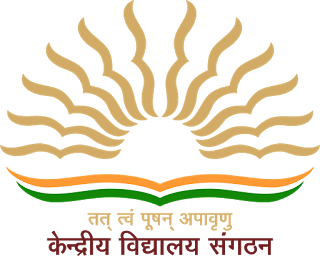 LOTTERY PROCEDURE FOR ONLINE ADMISSION CLASS I (2020-21)On 11th August 2020      Timing - 10:30 am to 11:30 amNote: Applicants can watch live streaming on KV Chikodi YOU TUBE Channel or KV Chikodi Facebook Page.Links are here…You Tube Link: https://youtu.be/UWkqgrYkc4UFacebook Link: https://www.facebook.com/kvchikodi.kvchikodi.5/posts/344261250075710Sd/Principal KV Chikodi